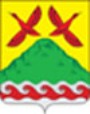 АДМИНИСТРАЦИЯ ЛОКШИНСКОГО СЕЛЬСОВЕТАУЖУРСКОГО РАЙОНАКРАСНОЯРСКОГО КРАЯПОСТАНОВЛЕНИЕ06.03.2023                                      с. Локшино                                           №  10 - П Об утверждении Положения о порядкеведения реестра парковок общего пользованияна автомобильных дорогах общего пользованияместного значения на территорииЛокшинского сельсоветаВ соответствии с Федеральным законом от 06.10.2003 № 131-ФЗ «Об общих принципах организации местного самоуправления в Российской Федерации», Федеральным законом от 29.12.2017 № 443-ФЗ «Об организации дорожного движения в Российской Федерации и о внесении изменений в отдельные законодательные акты Российской Федерации», руководствуясь Уставом Локшинского сельсовета, администрация Локшинского сельсовета  ПОСТАНОВЛЯЕТ:1. Утвердить Положение о порядке ведения реестра парковок общего пользования на автомобильных дорогах общего пользования местного значения на территории Локшинского сельсовета согласно приложению.Контроль за выполнением настоящего постановления оставляю за собой.Постановление вступает в силу со дня подписания.Глава Локшинского сельсовета                                                          Т.А. ВасютинаПриложениек Постановлению администрации Локшинского сельсоветаот 06. 03.2023 № 10Положение о порядке ведения реестра парковок общего пользования на автомобильных дорогах общего пользования местного значения на территории  Локшинского сельсовета1. Настоящее Положение разработано на основании пункта 2 части 1 статьи 7 Федерального закона от 29.12.2017 № 443-ФЗ «Об организации дорожного движения в Российской Федерации и о внесении изменений в отдельные законодательные акты Российской Федерации».2. Положение определяет порядок ведения реестра парковок общего пользования на автомобильных дорогах общего пользования местного значения на территории Локшинского сельсовета (далее - Порядок).3. Реестр парковок общего пользования на автомобильных дорогах общего пользования местного значения (далее - Реестр) представляет собой общедоступный информационный ресурс, в котором содержатся сведения обо всех парковках общего пользования, расположенных на автомобильных дорогах общего пользования местного значения в Локшинском сельсовете независимо от их назначения и формы собственности.4. Реестр ведется в электронном виде по форме, установленной приложением к настоящему Положению.5. В Реестр включаются следующие сведения:5.1. Реестровый номер парковки.5.2. Месторасположение (адрес) парковки (наименование дороги/улицы, идентификационный номер автомобильной дороги, километр автомобильной дороги/номер здания, строения, сооружения, географические координаты).5.3. Данные о владельце парковки (наименование юридического лица/индивидуального предпринимателя, место регистрации/место нахождения, контактные телефоны).5.4. Размещение парковки (в полосе отвода/придорожной полосе автомобильной дороги, за пределами придорожной полосы автомобильной дороги).5.5. Назначение парковки (для грузовых автомобилей/автобусов/легковых автомобилей).5.6. Условия стоянки транспортного средства на парковке (платно/бесплатно, охраняемая/неохраняемая/видеонаблюдение).5.7. Общее количество парковочных мест/количество парковочных мест, предназначенных для льготных категорий граждан.5.8. Режим работы парковки.6. Реестр подлежит размещению на официальном сайте Администрации Локшинского сельсовета.7. Основанием для включения парковок общего пользования на автомобильных дорогах общего пользования местного значения в Локшинском сельсовете в Реестр является письменное заявление владельца парковки, направленное в Администрацию Локшинского сельсовета, либо акт (информация) уполномоченного органа местного самоуправления Локшинского сельсовета (или уполномоченного должностного лица органа) о выявлении парковки общего пользования в результате инвентаризации.8. Заявление владельца о включении парковки, а также акт (информация) о выявлении парковки общего пользования должны содержать сведения, предусмотренные пунктами 5.2 - 5.8 настоящего Положения.9. Сведения о парковках общего пользования на автомобильных дорогах общего пользования местного значения в Локшинском сельсовете подлежат внесению в Реестр не позднее десяти рабочих дней со дня регистрации письменного заявления владельца о включении парковки Администрацией Локшинского сельсовета или со дня оформления акта уполномоченного органа местного самоуправления Локшинского сельсовета (или уполномоченного должностного лица такого органа) о выявлении парковки общего пользования в результате инвентаризации.10. В случае ликвидации парковки или изменения сведений о парковке, предусмотренных пунктами 5.2 - 5.8 настоящего Положения, ранее включенных в Реестр, владелец парковки в течение десяти календарных дней обязан сообщить об их изменении в Администрацию Локшинского сельсовета в письменной форме с указанием причин и оснований таких изменений.11. Администрация Локшинского сельсовета в течение десяти рабочих дней со дня регистрации заявления владельца парковки о ликвидации парковки или об изменении сведений о парковке вносит необходимую информацию в Реестр.Приложениек Положению о порядке веденияреестра парковок общего пользованияна автомобильных дорогахобщего пользованияместного значения на территорииЛокшинского сельсоветаРеестрпарковок общего пользования на автомобильных дорогахобщего пользования местного значения на территории Локшинского сельсоветаРеестровый номер парковкиМесторасположение (адрес) парковки (наименование дороги/улицы, идентификационный номер автомобильной дороги, километр автомобильной дороги/номер здания, строения, сооружения, географические координаты)Данные о владельце парковки (наименование юридического лица/индивидуального предпринимателя, место регистрации/место нахождения, контактные телефоны)Размещение парковки (в полосе отвода/придорожной полосе автомобильной дороги, за пределами придорожной полосы автомобильной дороги)Назначение парковки (для грузовых автомобилей/автобусов/легковых автомобилей)Условия стоянки транспортного средства на парковке (платно/бесплатно, охраняемая/неохраняемая/видеонаблюдение)Общее количество парковочных мест/количество парковочных мест, предназначенных для льготных категорий пользователейРежим работы парковки